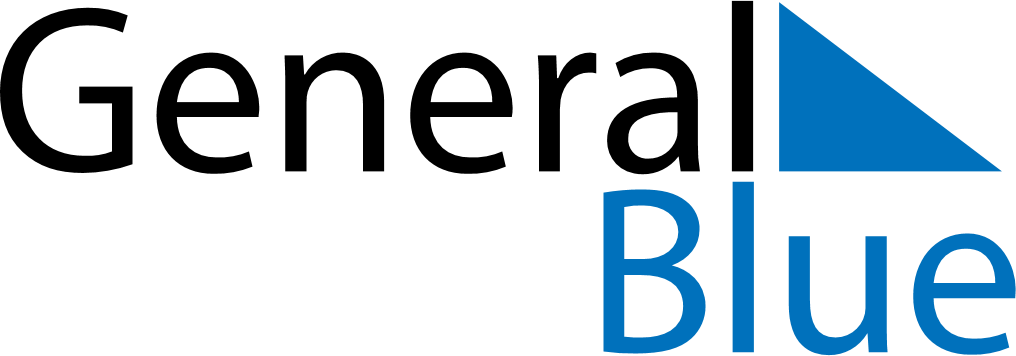 December 2019December 2019December 2019December 2019ArmeniaArmeniaArmeniaSundayMondayTuesdayWednesdayThursdayFridayFridaySaturday12345667Earthquake Remembrance Day8910111213131415161718192020212223242526272728293031New Year’s Eve